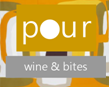 SMALL BITE OF THE MONTH – OCTOBER 2010Bacon and scallops always pair beautifully, but it's the mixture of sugar and spice that transforms these easy-to-make hors d'oeuvres. 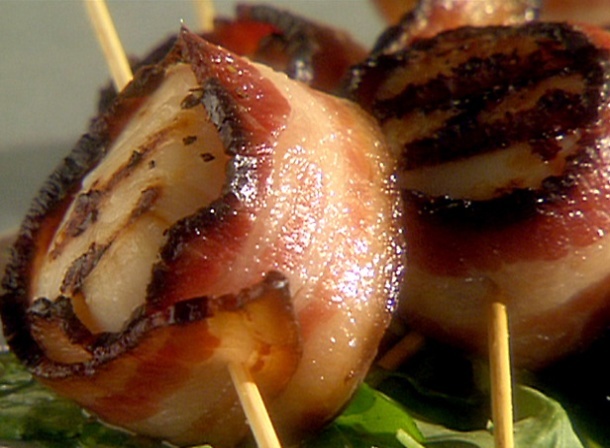 Scallops with Spiced BaconMakes 28 small bitesIngredients:6 tablespoons packed dark brown sugar 1 tablespoon curry powder (preferably Madras) 1/2 teaspoon cayenne 14 bacon slices (3/4 lb) 14 large sea scallops (1 lb), tough ligament removed from side of each if necessary and scallops halved Special equipment: 28 wooden toothpicks Preparation:Stir together brown sugar, curry powder, and cayenne in a bowl until combined well. Cook bacon in 2 batches in a 12-inch heavy skillet over moderate heat until some fat has rendered and edges begin to brown but bacon is still flexible, about 2 minutes per batch. Transfer bacon to paper towels to drain and cool. Preheat broiler and lightly oil top rack of a broiler pan (do not line with foil). Cut bacon slices in half crosswise. Divide sugar mixture among slices, spreading evenly and lightly pressing to help it adhere. Place 1 scallop half, cut side down, on each slice of sugar-coated bacon, then wrap bacon around scallop and secure with a toothpick. Transfer to oiled rack of a broiler pan. Broil scallops, bacon side down, 4 to 5 inches from heat, turning over once, until bacon is browned and scallops are opaque, about 6 minutes total. Serve immediately. Pair this recipe with a fruity white with a strong body, such as a New Zealand Sauvignon Blanc.